Country	: Botswana      	   	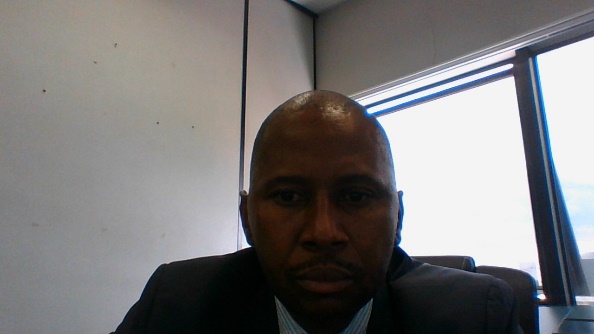 Insert photo of CCName: LESOLE LABBEUS LESOLEFunction: Country Coordinator (CC) Organisation: GLOBE Program-Ministry of Education Basic EducationE-mail: lesolesupo@gmail.comTel: +267 73148188/77510710Skype: Website: Name: Phatsimo KwenaneFunction: Assistant CCOrganisation: American EmbassyE-mail:   Tel:  Skype: Website: Organization and Number of Staff: The Ministry of Basic Education seems to be reluctant to assist and abide to the MoU agreement.Funding by: It is supposed to be funded by the ministry I have since notified the Ministry Permanent Secretary to act on the issue particularly when it comes to issue of financing.Cooperating Organizations/Individuals: Wilderness SafariGLOBE Schools: 71 trained teachers from three RegionsGLOBE Protocol Areas: Atmosphere, soil study, Hydrology, Land cover, though minimal work down Number of Schools Reporting Data over Past Year: 00Program Implementation, International Cooperation in GLOBE Network, and Activities over Past Year (categorized by GLOBE Strategic Plan 2018-2023 Goals):EducationUse of teaching material from GLOBE web site though very minimal.ScienceVery little is being doneCommunityVery little is being doneTechnologyVery little is being doneCommunicationsVery little is being donePlans and Ideas for Next Year:To train more teachers in GLOBERequest government to fully adhere to the MoUIncrease collaboration with other organisation